Утверждаю: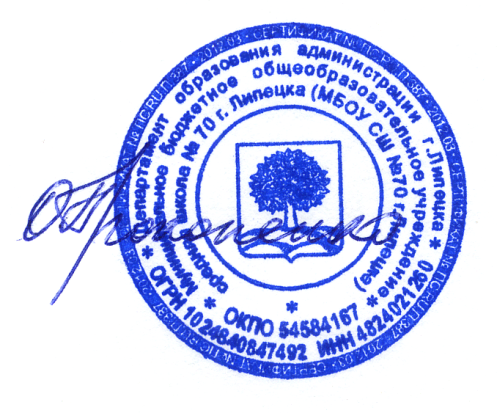 Директор МБОУ СШ № 70 ________________ О.Р.ПрокопенкоГрафик проведения классных часов(2020-2021 учебный год)Время уроков№ п/пКлассКабинетФИО классного руководителяВремя проведения классного часаВремя проведения классного часа№ п/пКлассКабинетФИО классного руководителядень недели№ урока5А202Подлеская Наталья Владимировнапятница2 урок5Б309Гаршина Ольга Сергеевначетверг8 урок5В216Севостьянова Анастасия Владимировнасреда2 урок5Г215Андреева Ирина Ивановнапонедельник9 урок5Д317Семенихина Надежда Анатольевнапятница9 урок5Е109Копанева Ольга Владимировнапятница9 урок6А210Трофимов Максим Владимировиччетверг7 урок6Б312Золотухина Анастасия Олеговнасреда9 урок6В319Титова Виктория Петровначетверг7 урок6Г102Карякина Ольга Валентиновнасреда2 урок6Д218Черных Лилия Владимировнавторник2 урок7А318Бондарь Мария Вячеславовначетверг7 урок7Б111Головкина Надежда Владимировнапонедельник1 урок7В214Киндракевич Светлана Николаевнапонедельник8 урок7Г217Денисова Светлана Анатольевнапонедельник1 урок7Д205Аленина Евгения Анатольевначетверг8 урок8А106Мещерякова Ирина Николаевнапонедельник9 урок8Б212Гиллер Елена Александровнапонедельник7 урок8В301Попова Надежда Владимировначетверг8 урок8Г103Фёдорова Елена Николаевначетверг8 урок8Д315Буева Любовь Петровнасреда8 урок9А112Кударь Наталья Влдимировнапонедельник7 урок9Б314Пестина Ирина Александровнапятница7 урок9В105Семичева Алла Петровнасреда8 урок9Г211Аничкина Светлана Александровнавторник7 урок9Д316Бабаджанян Маргарита Юриковнапонедельник7 урок10А305Мартынова Ольга Анатольевнапятница7 урок10Б307Какунина Галина Александровначетверг7 урок10В310Воронова Наталия Михайловнавторник7 урок11А219Андреева Елена Вячеславовнапонедельник8 урок11Б209Вертепова Ирина Васильевначетверг7 урок11В207Ирзаева Юлия Сергеевнапонедельник8 урок18.00-8.40410.40-11.20713.25-14.0528.50-9.30511.35-12.15814.15-14.5539.45-10.25612.30-13.10915.00-15.45